STATISTIKA FINANCOVÁNÍ BYDLENÍ České bankovní asociaceDuben 2021: Hřímání tohoto měsíce veselý a hojný rok, ale zlých smrt předpovídá.--- IndexRPSN ČBAIndexRPSN (průměrná Roční Procentní Sazba Nákladů) podle statistiky České národní banky (ČNB) byla v dubnu u hypotečních úvěrů 2,15 % p.a. Oproti březnu tedy průměrná RPSN stoupla o 0,03 procentního bodu. Úroková sazba stoupla rovněž o 0,03 procentního bodu na 2,01 % p.a.                 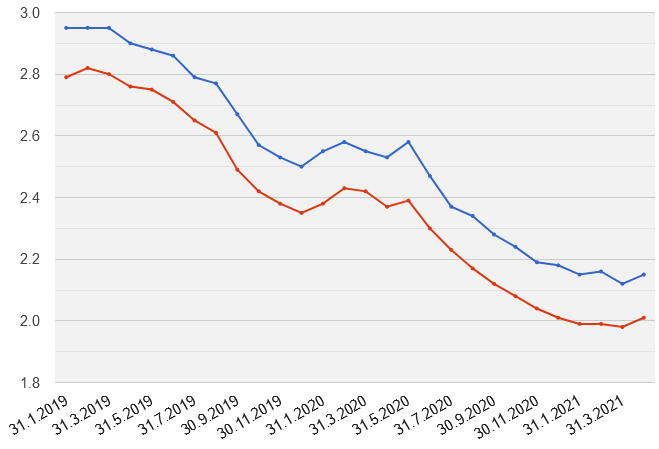 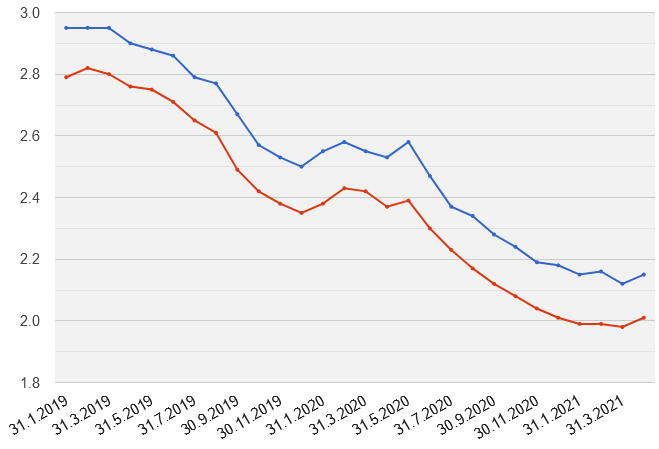 Vladimír Staňura, poradce ČBA pro oblast financování bydlení:„RPSN i úrokové sazby hypotečních úvěrů v dubnu podle statistik ČNB rostly. Průměrná úroková sazba překonala hranici 2 % p.a. Přes 2 % p.a. byla průměrná úroková sazba po celý minulý rok a vzhledem k 3% inflaci se dá očekávat, že úrokové sazby hypoték nabraly směr vzhůru a v tomto trendu vytrvají delší dobu. RPSN naproti tomu nikdy pod 2 % p.a. neklesla, a i ona půjde postupně ze stávajících 2,15 % p.a. pomalu nahoru.“---Nové hypoteční úvěryNové hypoteční úvěry od bank a stavebních spořitelen dosáhly v dubnu 2021 celkového objemu 29 mld. korun. To je o 11 % méně než v březnu. Je to ale pořád s velkým odstupem druhý nejsilnější měsíc ve statistice ČNB od r. 2014. Zároveň byl objem prodejů v dubnu 2021 o 13,5 mld. korun vyšší než v dubnu 2020 - tj. o 86 %.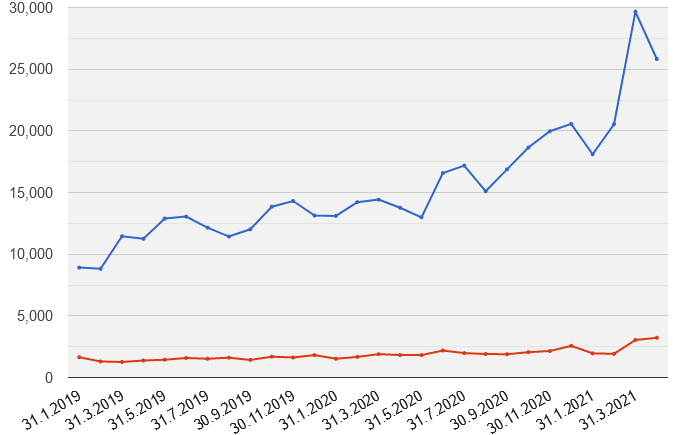 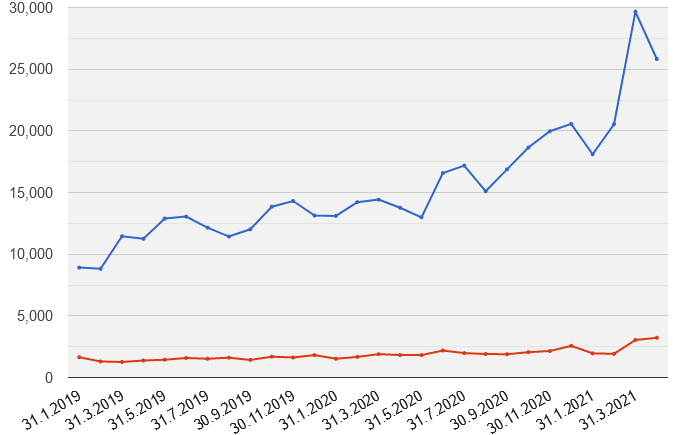 Vladimír Staňura, poradce ČBA pro oblast financování bydlení:„Statistika ČNB potvrzuje to, co už delší dobu hlásí banky i realitní makléři, tj. že obrovské prodeje hypotečních úvěrů pokračují. Prodeje začaly růst v červnu 2020 a přestože se to zdálo nemožné, od ledna 2021 ještě zrychlily. I průměrná hypotéka podle Fincentra Hypoindexu rychle rostla na téměř 3,2 mil. Kč. To reflektuje hlad po nemovitostech, a především jejich rostoucí ceny. Za rok ceny nemovitostí v ČR vzrostly o 8 až 9 %. Což nikdo moc nečekal, odborníci spíše usuzovali na pokles cen podobný jako v krizi v r. 2009. Ten se ale vůbec nekonal. ČNB naopak poukazuje na nemovitostní bublinu a tvrdí, že nemovitosti jsou nadhodnocené o 17 až 25 %. A ceny zatím dál rostou, i když pomalejším tempem.Přes velké nárůsty prodejů se banky chovají obezřetně. Podle nedávného průzkumu ČBA na 79 % respondentů považuje hodnocení úvěruschopnosti klientů bankami za přísné. ČNB doporučuje spoluúčast na hypotečním úvěru 10 %. Banky často trvají na spoluúčasti větší. Až 20 %.“---Refinancování úvěrů na bydleníRefinancování hypotečních úvěrů od bank a stavebních spořitelen (tj. přechod k jiné bance) za duben kopírovalo vývoj nových úvěrů a s objemem ve výši 9,5 mld. Kč představovalo druhý nejsilnější měsíc v historii statistik ČNB od r. 2014.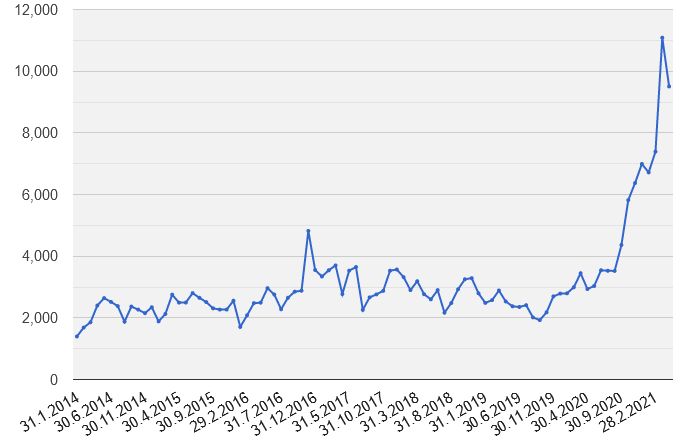 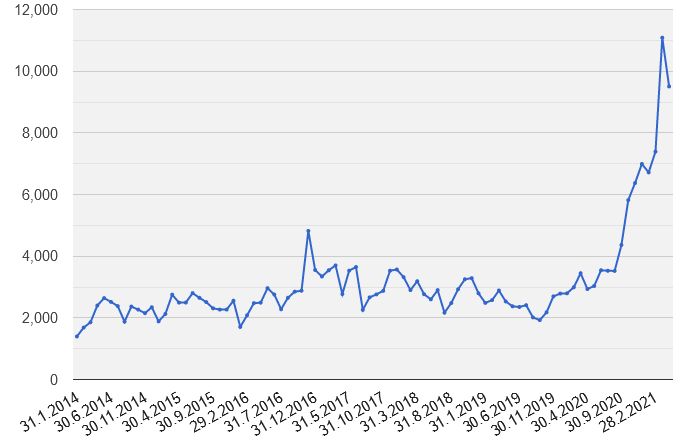 Vladimír Staňura, poradce ČBA pro oblast financování bydlení:„Dlouhodobý vývoj ukazuje, že refinancování od dubna 2020 stále roste a od srpna loňského roku navíc neuvěřitelně zrychlilo. Dubnový objem refinancování ve výši 9,5 mld. korun představuje 33 % nových obchodů. Tak vysoký podíl refinancování nikdy nebyl. Pouze před měsícem v březnu. Klienti se chovají racionálně a hledají způsob, jak si zlevnit starší hypotéku a snížit měsíční splátky. Často je k tomu motivují i finanční poradci. Tato situace bude trvat i nadále až do doby, kdy se zvednou úrokové sazby tak, aby se přechod k jiné bance nevyplatil.“Pozn. k metodice: Jedná se o nové, refinancované, refixované či konsolidované úvěry od bank i stavebních spořitelen celkem. 